FRIEDRICH-EBERT-SCHULE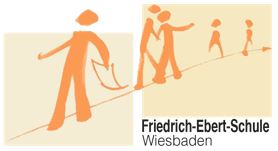 Fachoberschule für Technik(Maschinenbau, Elektro- u. Informationstechnik)Balthasar-Neumann-Str.165189 WiesbadenEntwurf      	 0611-315206   0611-313988   info@fes-wiesbaden.deUZ e i t p l a n – Zentrale Abschlussprüfung UFachhochschule 2023gem. VOFOS vom 17. 07. 2018, Prüfungserlass vom 20. 06. 2018, VOGSV vom 19. August 2011 geändert durch VO vom 01. 12 20173.5. Elterninfo 16:30-17:30 Uhr, Raum A013USchriftlicher Teil der Abschlussprüfung (Haupttermin)UMündlicher Teil der Abschlussprüfung und Zeugnisausgabe  Mi. 25.01.202313:15 Uhr, A013Halbjahreskonferenzen FOS 11 und 12Mo. 06.02.202310.00 Uhr U12OA2111.00 Uhr 12OA3111:45 Uhr 12OB32 Raum A013Info-Veranstaltung für Schüler und Erziehungsberechtigte. Lt. VOInformation zur Prüfungsordnung durch den Schulleiter oder einen Vertreter.Mi. 29.03.202312:00 UhrAbgabe Anträge auf Wiederholung FOS12Di. 25.04.202308:00-13:00 UhrFeststellungsprüfung (Aufgaben D,MA,E vorhanden)Do. 11.05.202309.00 – 12.30 Uhr  Mathematik (inklusive 30 Minuten Einlesezeit)Fr.  12.05.202309.00 – 12.30 UhrEnglisch (inklusive 30 Minuten Einlesezeit)Mo. 15.05.202309.00 – 13.30 UhrDeutsch (inklusive 30 Minuten Einlesezeit)Di.  16.05.202309.00 – 13.30 Uhr Schwerpunktfach (inkl. 30 Min. Einlesezeit)Die Nachtermine sind:   Do 01.06. Ma     Fr 02.06. En      Mo 05.06 D          Di  06.06. FR/SPDie Nachtermine sind:   Do 01.06. Ma     Fr 02.06. En      Mo 05.06 D          Di  06.06. FR/SPDie Nachtermine sind:   Do 01.06. Ma     Fr 02.06. En      Mo 05.06 D          Di  06.06. FR/SPMo. 12.06.2023Bis 12.00 UhrAustausch externe Deutsch-ZweitkorrekturDi. 19.06.202312.00 UhrLetzter Termin für die Eintragung der Noten in die Prüfungslisten. online. Mi. 21.06.202313.00 Uhr
Klassenräume und 
LehrerarbeitszimmerKein Unterricht, Bekanntgabe der Vorpunkte und der Noten der schriftlichen Prüfungsarbeiten an die Prüflinge durch den Klassenlehrer. Abgabe der noch nicht abgegebenen Schulbücher.
Alle Lehrer der FOS stehen den Schülern ab 13:30 Uhr zu Beratungsgesprächen zur Verfügung (A013, LAZ, LZ).Do. 22.06.202312.30 UhrLetzter Termin zur Abgabe der schriftlichen Schülererklärung zum Prüfungsfach der mündlichen Prüfung mit kurzer Begründung.Fr. 23.06.202313.15 UhrA013Prüfungskonferenz Bekanntgabe (Mail) der Prüfungsentscheidung Erstellen des Prüfungsplanes.Mi. 28.06.202310.00 UhrAushang des Prüfungsplanes.Mo. 03.07.2023 (+ Di. 04.07.2023)Di, 04.07.2023Zeugnisdatum siehe LUSD07.45 Uhr08.15 Uhrca. 12.30Uhrca. 13.00 UhrBeginn der Vorbereitung für die erste Prüfung.Beginn der mündlichen Prüfung gem. gesondertem Plan. UAbschlusskonferenz des PrüfungsausschussesBekanntgabe der PrüfungsergebnisseDi. 11.07.202313.15 Uhr, A013Versetzungskonferenz FOS 11Fr. 14.07.202311.30 UhrZeugnisausgabe durch die Klassenlehrer undEntlassung der Schüler durch den Schulleiter